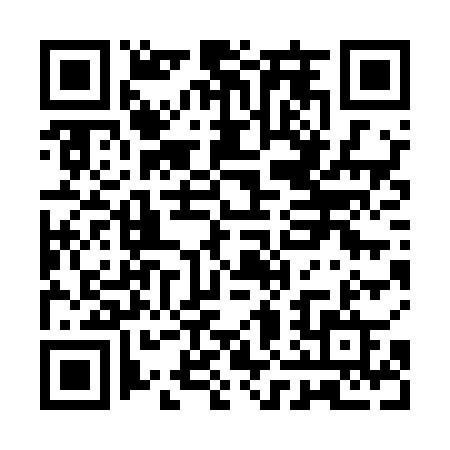 Ramadan times for Allt Doveran, UKMon 11 Mar 2024 - Wed 10 Apr 2024High Latitude Method: Angle Based RulePrayer Calculation Method: Islamic Society of North AmericaAsar Calculation Method: HanafiPrayer times provided by https://www.salahtimes.comDateDayFajrSuhurSunriseDhuhrAsrIftarMaghribIsha11Mon4:524:526:3812:224:046:076:077:5412Tue4:494:496:3512:224:066:106:107:5613Wed4:464:466:3212:214:086:126:127:5914Thu4:434:436:3012:214:096:146:148:0115Fri4:404:406:2712:214:116:166:168:0316Sat4:374:376:2412:214:136:186:188:0617Sun4:344:346:2112:204:156:216:218:0818Mon4:314:316:1912:204:166:236:238:1119Tue4:284:286:1612:204:186:256:258:1320Wed4:254:256:1312:194:206:276:278:1621Thu4:214:216:1012:194:226:296:298:1822Fri4:184:186:0712:194:236:316:318:2123Sat4:154:156:0512:194:256:346:348:2424Sun4:124:126:0212:184:276:366:368:2625Mon4:094:095:5912:184:286:386:388:2926Tue4:054:055:5612:184:306:406:408:3227Wed4:024:025:5412:174:326:426:428:3428Thu3:593:595:5112:174:336:446:448:3729Fri3:563:565:4812:174:356:476:478:4030Sat3:523:525:4512:164:376:496:498:4231Sun4:494:496:431:165:387:517:519:451Mon4:454:456:401:165:407:537:539:482Tue4:424:426:371:165:427:557:559:513Wed4:384:386:341:155:437:577:579:544Thu4:354:356:321:155:458:008:009:575Fri4:314:316:291:155:468:028:0210:006Sat4:284:286:261:145:488:048:0410:037Sun4:244:246:231:145:498:068:0610:068Mon4:214:216:211:145:518:088:0810:099Tue4:174:176:181:145:528:108:1010:1210Wed4:134:136:151:135:548:138:1310:15